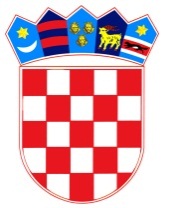            REPUBLIKA HRVATSKAOSJEČKO-BARANJSKA ŽUPANIJA            OPĆINA ŠODOLOVCI                    Općinsko vijećeKLASA: 021-05/19-01/URBROJ: 2121/11-19-1Šodolovci, 11. veljače 2019.	Na temelju članka 33. Statuta Općine Šodolovci („Službeni glasnik“ Općine Šodolovci broj 03/09, 2/13, 7/16 i 4/18), sazivam15. SJEDNICU OPĆINSKOG VIJEĆAOPĆINE ŠODOLOVCIza petak, 15. veljače 2019. godine u 19.00 sati u prostorijama Općine Šodolovci, u Šodolovcima, Ive Andrića 3, za koju predlažem slijedećiD n e v n i  r e d:Razmatranje i usvajanje zapisnika sa 14. sjednice općinskog vijeća općine Šodolovci,Prijedlog Zaključka o davanju suglasnosti za potpisivanje Sporazuma o suradnji na provedbi Projekta razvoja širokopojasne infrastrukture za područje općina Antunovac, Čepin, Erdut, Ernestinovo, Šodolovci, Vladislavci i Vuka,Prijedlog Odluke o komunalnoj naknadi,Prijedlog Odluke o komunalnom doprinosu, Prijedlog Odluke o uvjetima i načinu držanja kućnih ljubimaca i načinu postupanja s napuštenim i izgubljenim životinjama te drugim životinjama,Prijedlog Odluke o pravima iz socijalne skrbi i drugim potporama iz Proračuna Općine Šodolovci,Prijedlog Zaključka o usvajanju Izvješća o radu općinskog načelnika Općine Šodolovci za razdoblje od 01.07.2018. do 31.12.2018. godineRazno.                                                                       PREDSJEDNIK OPĆINSKOG VIJEĆA:                                                                                                  Tomislav Starčević, v.r,